«Правонарушения  несовершеннолетних в картинках» Прогул в школе. Драка с 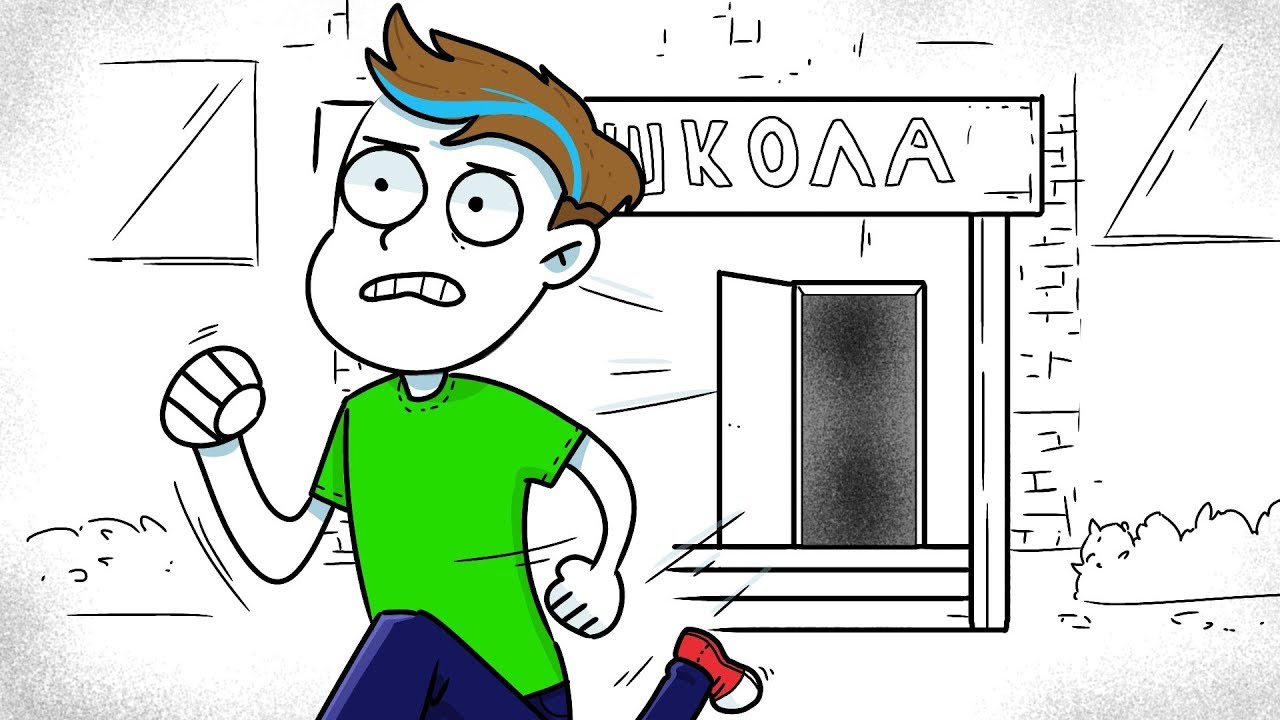 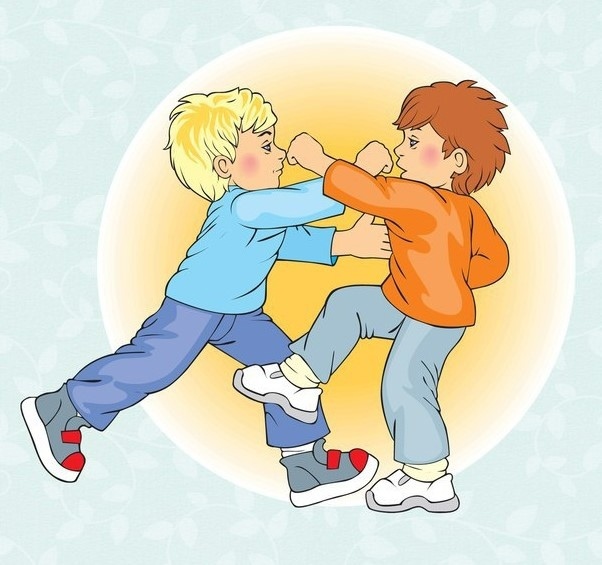 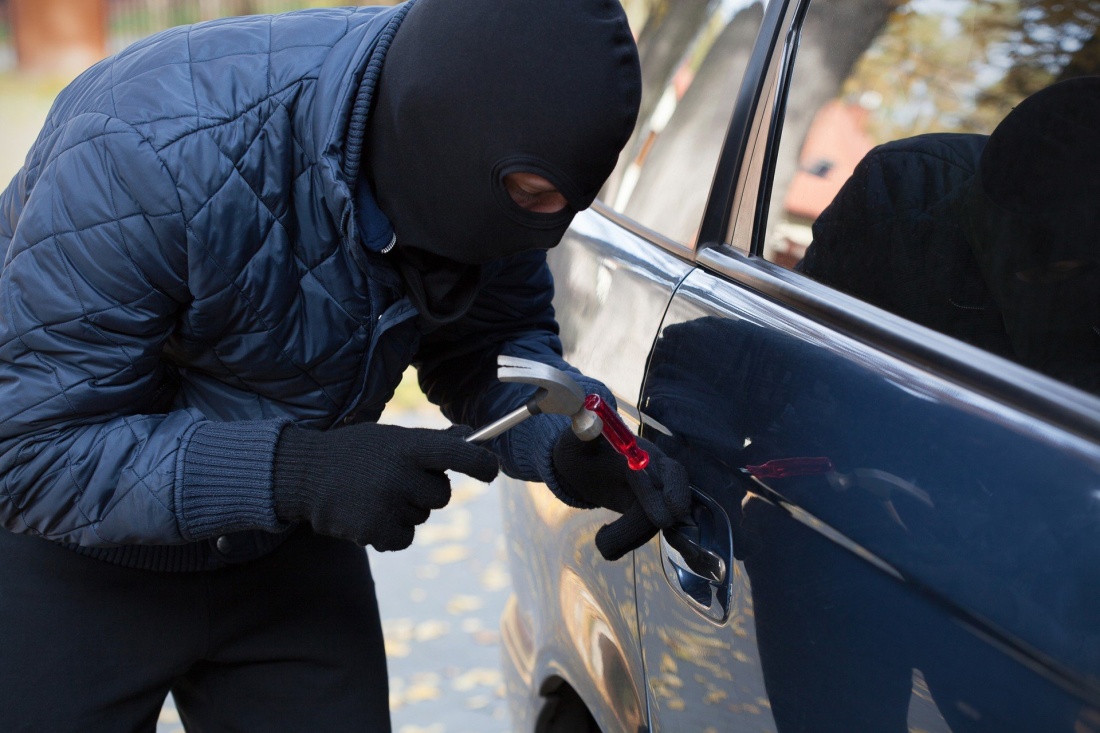 